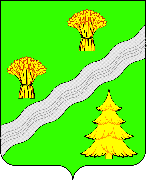 АДМИНИСТРАЦИЯПОСЕЛЕНИЯ ПЕРВОМАЙСКОЕ В ГОРОДЕ МОСКВЕПОСТАНОВЛЕНИЕот 16.01.2024 № 02-01-05-18/24     Об утверждении состава Совета общественности по профилактике правонарушений при администрации поселения Первомайское в городе Москве на 2024 год	В целях улучшения организации работы по раннему выявлению семей, находящихся в трудной жизненной ситуации, профилактике детской безнадзорности, социального сиротства и по защите прав детей,  руководствуясь Конституцией Российской Федерации, Федеральным законом от 06.10.2003             № 131-ФЗ «Об общих принципах организации местного самоуправления в Российской Федерации», Федеральным Законом от 24.06.1999 № 120-ФЗ «Об основах системы профилактики безнадзорности и правонарушений несовершеннолетних», Уставом поселения Первомайское в городе Москве                                                           ПОСТАНОВЛЯЕТ:Утвердить состав Совета общественности по профилактике правонарушений при администрации поселения Первомайское в городе Москве на 2024 год (Приложение). Признать утратившим силу постановление администрации поселения Первомайское в городе Москве от 29.12.2022 № 02-01-05-328/22 «Об утверждении состава Совета общественности по профилактике правонарушений при администрации поселения Первомайское в городе Москве на 2023 год».3. Опубликовать настоящее постановление в бюллетене «Московский муниципальный вестник» и разместить на официальном сайте администрации поселения Первомайское в городе Москве www.pervomayskoe.msk.ru.4. Контроль за исполнением настоящего постановления возложить на заместителя главы администрации поселения Первомайское О.В. Курганкину. Глава администрации                                                                                М.Р. Мельник              Приложение                                     к Постановлению администрации                                                                                      поселения Первомайское в городе Москве                                                                                     от 16.01.2024 № 02-01-05-18/24СоставСовета общественности по профилактике правонарушений при администрации поселения Первомайское в городе Москве на 2024 годПредседатель Совета общественности по профилактике правонарушений:Курганкина Ольга Владимировна – заместитель главы администрации поселения Первомайское в городе Москве; Заместитель председателя Совета общественности по профилактике правонарушений:Толочина Юлия Викторовна – начальник отдела по социальной политике и потребительскому рынку администрации поселения Первомайское в городе Москве; Секретарь Совета общественности по профилактике правонарушений:Киселева Ольга Александровна – ведущий специалист отдела по социальной политике и потребительскому рынку администрации поселения Первомайское в городе Москве; Члены Совета общественности по профилактике правонарушений:Представитель Отдела по защите прав несовершеннолетних и совершеннолетних недееспособных граждан УСЗН ТиНАО города Москвы – по согласованию;Представитель ГБУ г. Москвы «Мой семейный центр ТиНАО» - по согласованию;Представитель ГБУ «Мой Семейный центр «Молодая Гвардия» - по согласованию;                                                                 Социальный педагог ГБОУ «Школа № 1391» ШОП № 3 – по согласованию; Социальный педагог ГБОУ «Школа № 1391» ШОП № 4 – по согласованию; Представитель ГБУЗ «Троицкая городская больница» ДЗМ – по согласованию;Представитель МО МВД России «Троицкий» г. Москвы – по согласованию;Представитель УВД по ТиНАО ГУ МВД России по г. Москве – по согласованию;Представитель Филиала № 11 ГБУЗ «Московский научно-практический центр наркологии» ДЗМ – по согласованию;Шалавина Маргарита Александровна – директор МБУК «ДК «Десна»;Половова Наталья Николаевна – директор МБУК «ДК «Ильичевка»;Галкин Сергей Алексеевич – директор МБУ ФКиС «СДЦ» «Первомайское»;Сазонова Анастасия Сергеевна – ведущий методист МБУ ДК «Первомайское».